For PCCUPCCU Quick Asmnt - PCCU QuickAssmnt - “IF Less than 1y” for FONTANELS documentation has been added.  They are shared fields with the Peds Asmnt.Intervent tab - NEURO section.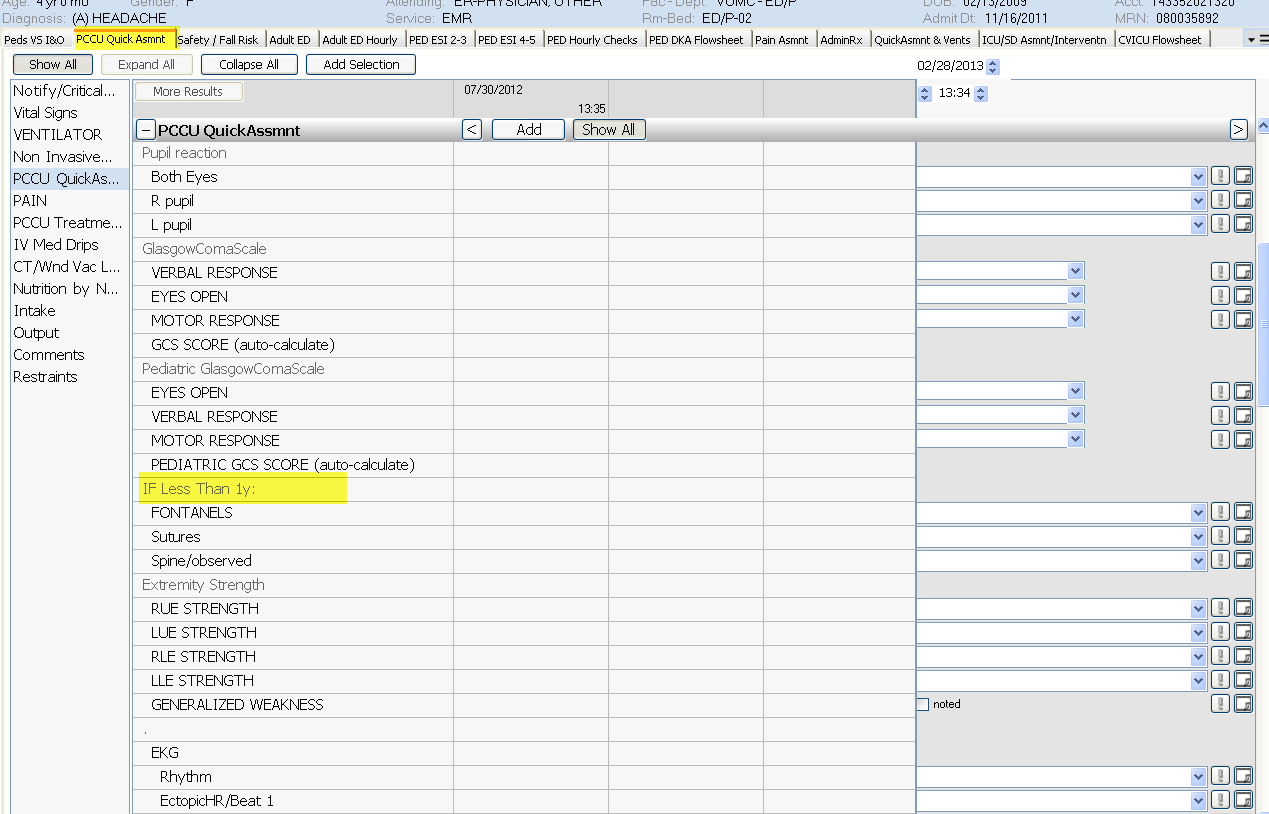 